								Приложение 3								к приказу Руководителя								Администрации  Главы								Донецкой Народной Республики								от « 21 » ноября 2016 г. №118(в ред. Приказа Администрации Главы ДНР от 10 апреля 2017 г. № 17)ОПИСАНИЕудостоверение к государственной награде, выдаваемое лицам, удостоенным звания «Почетный гражданин Донецкой Народной Республики», почетного звания Донецкой Народной РеспубликиУдостоверение к государственной награде, выдаваемое лицам, удостоенным звания «Почетный гражданин Донецкой Народной Республики», почетного звания Донецкой Народной Республики представляет собой книжку размером 95 х 7,0 мм  в обложке коричневого цвета.	На обложке удостоверения вверху по центру помещено тисненое золотом изображение Государственного герба Донецкой Народной Республики, ниже по центру – тисненая серебром в три строки надпись: «УДОСТОВЕРЕНИЕ К ГОСУДАРСТВЕННОЙ НАГРАДЕ».	На левой половине внутренней стороны удостоверения по центру - изображение нагрудного знака к званию «Почетный гражданин Донецкой Народной Республики», почетному званию Донецкой Народной Республики. 	На правой половине внутренней стороны удостоверения на верхних трех строчках в родительном падеже от руки пишется фамилия, имя, отчество лица, удостоенного звания «Почетный гражданин Донецкой Народной Республики», почетного звания.	Далее по центру размещается текст:«Указом ГлавыДонецкой Народной Республикиот «__»_____________20___года  № _____присвоено почетное звание_________________________________________________________________________________(наименование почетного звания)»	Ниже ставится подпись  Главы Донецкой Народной Республики и  гербовая печать Главы Донецкой Народной Республики.Продолжение приложения 3ОБРАЗЕЦудостоверения к государственной награде, выдаваемого лицам, удостоенным звания «Почетный гражданин Донецкой Народной Республики», почетного звания Донецкой Народной Республики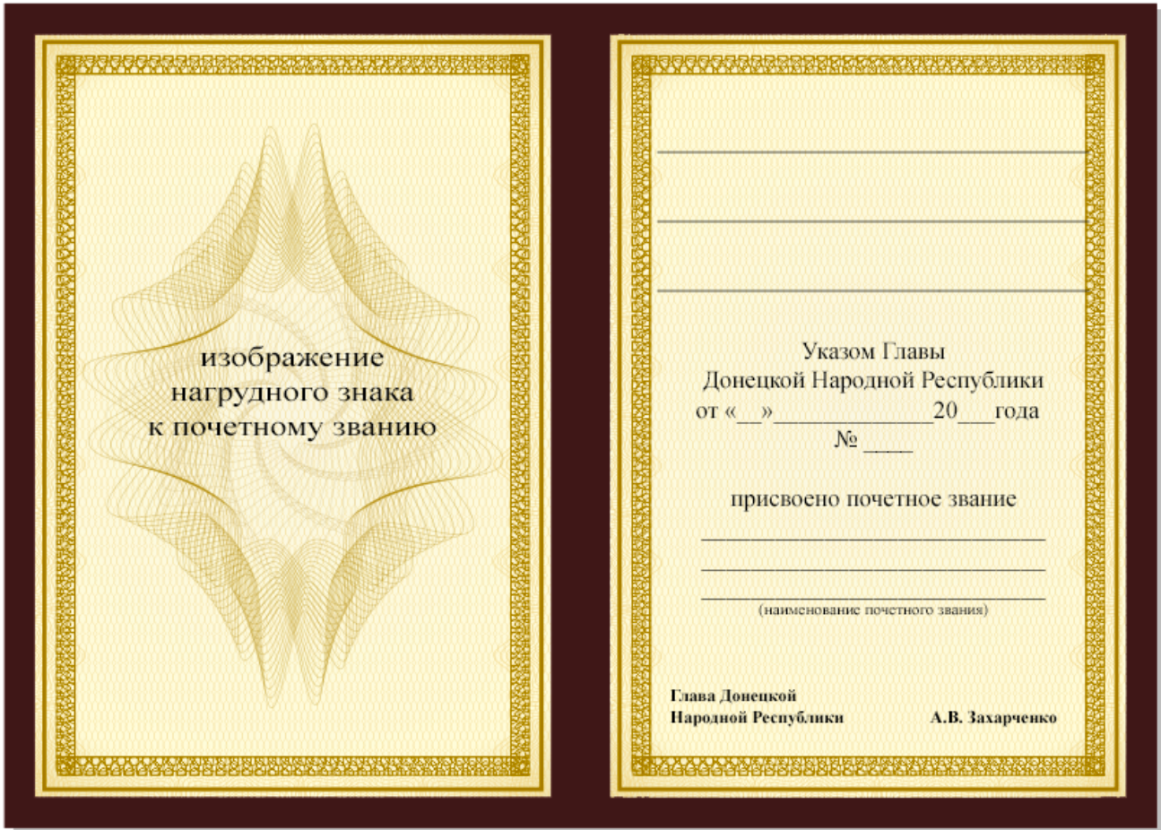 